The Policy has been updated as follows: Xxx; Xxx; Xxx.SECTION TITLE 1: Text.SECTION TITLE 2: Subheading 1:Text.Subheading 2:Text.Review History:Policy #: Policy NameSummary of Key ChangesSTOCKTON UNIVERSITY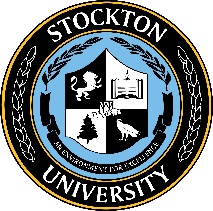 POLICYPolicy NamePolicy Administrator: Authority: Effective Date: Index Cross-References: Policy File Number: Approved By: Board of TrusteesDatePolicy AdministratorDivisional ExecutiveGeneral CounselCabinetPresidentBoard of Trustees